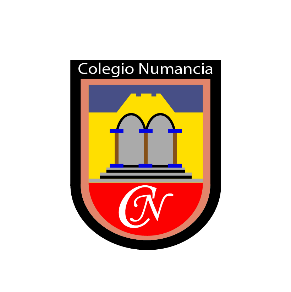 REUNIONES DE APODERADOSEstimados padres y apoderadosJunto con saludar, informo a usted que el martes 27 y miércoles 28 de julio  de 2021, se realizará la tercera reunión de apoderados, la cual tiene como objetivo  principal dar a conocer las modificaciones del plan de trabajo para el Segundo Semestre de este año.Por razones de contexto, esta instancia, al igual que otras similares, se realizará a través de la plataforma ZOOM. Para ingresar debe copiar el link de reunión correspondiente a su curso en el buscador de Internet. Ante cualquier duda o consulta al respecto, puede comunicarse directamente al establecimiento.Sin otro particular, se despide atentamenteColegio NumanciaCURSOPROFESORA JEFE27 DE JULIO28 DE JULIOHORALINK DE REUNIÓNNMMAIngrid EscobarX16:30Unirse a la reunión Zoomhttps://us02web.zoom.us/j/4667334910?pwd=RU4zSmdGZ2Z2S1ZpemVrZS9Gd3U5dz09ID de reunión: 466 733 4910Código de acceso: 2pdCS1PRE KÍNDER LENGUAJEIngrid EscobarX17:15Unirse a la reunión Zoomhttps://us02web.zoom.us/j/4667334910?pwd=RU4zSmdGZ2Z2S1ZpemVrZS9Gd3U5dz09ID de reunión: 466 733 4910Código de acceso: 2pdCS1KÍNDER GRUPO C LENGUAJEDenis FigueroaX16:00Unirse a la reunión Zoomhttps://us02web.zoom.us/j/86046642609?pwd=RDhwTEttNTc1Y0EzcmJidnRWdzhOUT09ID de reunión: 860 4664 2609Código de acceso: 618083KÍNDER GRUPO B LENGUAJENataly DíazX17:00Unirse a la reunión Zoomhttps://us02web.zoom.us/j/81563065162?pwd=dFdJbXZTbnNQejA2ejJhNUJVVm1TZz09ID de reunión: 815 6306 5162Código de acceso: 271481KÍNDER GRUPO A LENGUAJEDenis FigueroaX17:00Unirse a la reunión Zoomhttps://us02web.zoom.us/j/86046642609?pwd=RDhwTEttNTc1Y0EzcmJidnRWdzhOUT09ID de reunión: 860 4664 2609Código de acceso: 618083PRE KÍNDER REGULARAlejandra Alvaradox17:00Unirse a la reunión Zoomhttps://us02web.zoom.us/j/84393812102?pwd=TThTLzJsaSsvK1ZoYStNZXFoRVIrUT09ID de reunión: 843 9381 2102Código de acceso: 711076KÍNDER regularPaula ArayaX17:00                  Unirse a la reunión zoomhttps://us02web.zoom.us/j/83089705183?pwd=V05oZ2hJNmpBUFZnMlVtVEFYNUlOdz09 ID de reunión: 830 8970 5183Código de acceso: kinder1° BÁSICO APaola SandañaX17:00Unirse a la reunión Zoomhttps://us02web.zoom.us/j/89225464371?pwd=MUtmSnBSZkx3OXl4Q2pTN3UyQXZmUT09 ID de reunión: 892 2546 4371Código de acceso: 6642372° BÁSICO AAgustina JelvesX17:00https://us02web.zoom.us/j/867745516983° BÁSICO APamela OrellanaX17:00https://us02web.zoom.us/j/89133347115?pwd=NUdqWmRWZUo2YVBPK2drcWJSR2FjZz09ID de reunión: 891 3334 7115Código de acceso: 6352644° BÁSICO ALorena GómezX17:00https://us02web.zoom.us/j/81173499626?pwd=TTFpTEdyUHVlNDdBaHdxNFZBNk1OQT09ID de reunión: 811 7349 9626Código de acceso: 3888425° BÁSICO APaula BravoX17:00https://us02web.zoom.us/j/89478348276?pwd=aTU5MUZnV0EreVR3bE0va20ya2hqUT09 ID de reunión: 894 7834 8276Código de acceso: 2737886° BÁSICO AFrancisca OlivaresX17:00https://us02web.zoom.us/j/84387263098?pwd=ekJudGNwR3E4eDRGWXFycDZnWkswQT09 ID de reunión: 843 8726 3098Código de acceso: 8236276° BÁSICO BPaulette Gutiérrezx17:00https://us02web.zoom.us/j/84327062415?pwd=WEE1bGdDQ1JSMzVFeG5sdG9KcGZlQT09ID de reunión: 843 2706 2415Código de acceso: 3315287° BÁSICO AAndrea RojasX17:00https://us02web.zoom.us/j/88649030609?pwd=NDg5ZStJdG5nektNQmViYURIQk5pdz09 ID de reunión: 886 4903 0609Código de acceso: 4703307° BÁSICO BMaría Jesús HernándezX17:00Unirse a la reunión Zoomhttps://us02web.zoom.us/j/88528141997?pwd=Wm1sZVNaYjQxaGV2RnpUNTdaOEFYZz09ID de reunión: 885 2814 1997Código de acceso: 2329678° BÁSICO AIrene MoralesX17:00Unirse a la reunión Zoomhttps://us02web.zoom.us/j/83988103114?pwd=N3VVQ0dGclZHYXZXN3poZ3JodFRSQT09ID de reunión: 839 8810 3114Código de acceso: 357200Móvil con un toque1° MEDIO ABastián CárdenasX17:00https://us02web.zoom.us/j/81446449258?pwd=TWN2TFJXRmZSdE5hOGN0TVJZRzFkZz09ID de reunión: 814 4644 9258Código de acceso: 8136342° MEDIO AMigue CárdenasX17:00https://us02web.zoom.us/j/89348472715?pwd=aVVhMDgvZXBZam9iKzZYeVdRU2N5Zz09ID de reunión: 893 4847 2715Código de acceso: 0308843° MEDIO ADiego AlonsoX17:00https://us02web.zoom.us/j/88529550838?pwd=TXBqMWtWUGExK09KSjZPL3hhc24rdz09 ID de reunión: 885 2955 0838Código de acceso: 6150463° MEDIO BMaría Jesús HuenuñirX17:00Unirse a la reunión Zoomhttps://us02web.zoom.us/j/96540612447?pwd=VUtzWHpZeUtXdDh3TER1SWE5TmFVQT09ID de reunión: 965 4061 2447Código de acceso: 0932884° MEDIOACristian Díazx17:00 https://us02web.zoom.us/j/83801350149?pwd=V21XSU5kTzV2NEExV242cWhhREtsQT09ID de reunión: 838 0135 0149Código de acceso: 554862